Visualise Scotland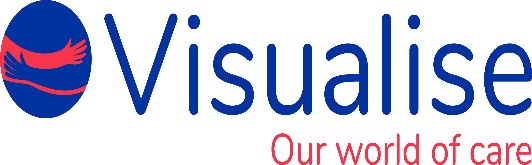 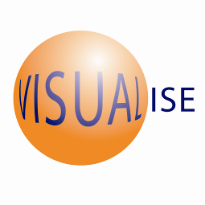 Application Pack - IntroductionThank you for your interest in working with Visualise ScotlandThis pack should help to guide you through our recruitment process. In it, you will find some information about the work of the organisation, a short history of our services and our values & aims and the application form.Please also be aware that any offer of employment with Visualise will be subject to satisfactory references, an enhanced disclosure, and successful completion of a six-month probationary period.Visualise Scotland strives at all times to be an Equal Opportunities employer.  We welcome applications from all. For applicants from overseas, we require that you have the necessary work permits / visa in place before starting work.Within the application pack you will find the following documents:Application Form Criminal Convictions declaration formEqual Opportunities Statement and Monitoring FormSummary of Terms & Conditions of EmploymentOverview of Visualise and its servicesOnce you have completed the form, please e-mail it to saraalmashat@visualise.org.ukIf you have any questions about the application pack, or the services Visualise Scotland provides, please feel free to contact Sara on 07542 321406.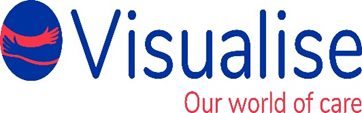 Visualise Scotland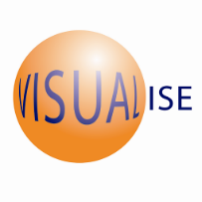 Application FormAny information you provide on this form will be used in strict accordance with the Data Protection Act.APPLICATION FORM: PART 2Declaration of Criminal ConvictionsAny information you provide on this form will be used in strict accordance with the Data Protection Act. The information you provide will be treated in the strictest of confidence. Please complete if you answered ‘Yes’ to any questions in section 10 of the ‘Application to Join Us’ form (Part 1).Post Applied For:  Senior Support WorkerPost Applied For:  Senior Support WorkerPost Applied For:  Senior Support WorkerPost Applied For:  Senior Support WorkerPost Applied For:  Senior Support WorkerPost Applied For:  Senior Support WorkerPost Applied For:  Senior Support WorkerFull Time / Part Time (delete as appropriate) Full Time / Part Time (delete as appropriate) Full Time / Part Time (delete as appropriate) Full Time / Part Time (delete as appropriate) Full Time / Part Time (delete as appropriate) Full Time / Part Time (delete as appropriate) Permanent /Relief (delete as appropriate) PermanentPermanent /Relief (delete as appropriate) PermanentPermanent /Relief (delete as appropriate) PermanentPermanent /Relief (delete as appropriate) PermanentPermanent /Relief (delete as appropriate) PermanentPermanent /Relief (delete as appropriate) PermanentPermanent /Relief (delete as appropriate) PermanentWhere did you see the post advertised? Our website, S1, Refer a Friend, OtherWhere did you see the post advertised? Our website, S1, Refer a Friend, OtherWhere did you see the post advertised? Our website, S1, Refer a Friend, OtherWhere did you see the post advertised? Our website, S1, Refer a Friend, OtherWhere did you see the post advertised? Our website, S1, Refer a Friend, OtherWhere did you see the post advertised? Our website, S1, Refer a Friend, OtherDate of Application:Date of Application:Date of Application:Date of Application:Date of Application:Date of Application:Date of Application:If via Refer a Friend, who referred you?If via Refer a Friend, who referred you?If via Refer a Friend, who referred you?If via Refer a Friend, who referred you?If via Refer a Friend, who referred you?If via Refer a Friend, who referred you?1. Personal Details1. Personal Details1. Personal Details1. Personal Details1. Personal Details1. Personal Details1. Personal Details1. Personal Details1. Personal Details1. Personal Details1. Personal Details1. Personal Details1. Personal DetailsTitle:      Title:      Title:      Title:      Title:      First name:      First name:      First name:      First name:      Surname:      Surname:      Surname:      Surname:      Have you been known by any other name (please give details)?      Have you been known by any other name (please give details)?      Have you been known by any other name (please give details)?      Have you been known by any other name (please give details)?      Have you been known by any other name (please give details)?      Have you been known by any other name (please give details)?      Have you been known by any other name (please give details)?      Have you been known by any other name (please give details)?      Have you been known by any other name (please give details)?      Have you been known by any other name (please give details)?      Have you been known by any other name (please give details)?      Have you been known by any other name (please give details)?      Have you been known by any other name (please give details)?      Home Address (include postcode):      Home Address (include postcode):      Home Address (include postcode):      Home Address (include postcode):      Home Address (include postcode):      Home Address (include postcode):      Home Address (include postcode):      Home Address (include postcode):      Home Address (include postcode):      Home Address (include postcode):      Home Address (include postcode):      Home Address (include postcode):      Home Address (include postcode):      e-mail address:      e-mail address:      e-mail address:      e-mail address:      e-mail address:      e-mail address:      e-mail address:      e-mail address:      e-mail address:      e-mail address:      e-mail address:      e-mail address:      e-mail address:      Home Phone:      Home Phone:      Home Phone:      Home Phone:      Home Phone:      Home Phone:      Work Phone:      Work Phone:      Work Phone:      Work Phone:      Mobile:      Mobile:      Mobile:      May we contact you at work?      May we contact you at work?      May we contact you at work?      May we contact you at work?      May we contact you at work?      May we contact you at work?      May we contact you at work?      May we contact you at work?      May we contact you at work?      May we contact you at work?      May we contact you at work?      May we contact you at work?      May we contact you at work?      National Insurance Number:      National Insurance Number:      National Insurance Number:      National Insurance Number:      National Insurance Number:      National Insurance Number:      National Insurance Number:      National Insurance Number:      National Insurance Number:      National Insurance Number:      National Insurance Number:      National Insurance Number:      National Insurance Number:      Do you require a work permit to work in the UK?      Do you require a work permit to work in the UK?      Do you require a work permit to work in the UK?      Do you require a work permit to work in the UK?      Do you require a work permit to work in the UK?      Do you require a work permit to work in the UK?      Do you require a work permit to work in the UK?      Do you require a work permit to work in the UK?      Do you require a work permit to work in the UK?      Do you require a work permit to work in the UK?      Do you require a work permit to work in the UK?      Do you require a work permit to work in the UK?      Do you require a work permit to work in the UK?      If you currently hold a work permit / visa, please give details including type and expiry date: If you currently hold a work permit / visa, please give details including type and expiry date: If you currently hold a work permit / visa, please give details including type and expiry date: If you currently hold a work permit / visa, please give details including type and expiry date: If you currently hold a work permit / visa, please give details including type and expiry date: If you currently hold a work permit / visa, please give details including type and expiry date: If you currently hold a work permit / visa, please give details including type and expiry date: If you currently hold a work permit / visa, please give details including type and expiry date: If you currently hold a work permit / visa, please give details including type and expiry date: If you currently hold a work permit / visa, please give details including type and expiry date: If you currently hold a work permit / visa, please give details including type and expiry date: If you currently hold a work permit / visa, please give details including type and expiry date: If you currently hold a work permit / visa, please give details including type and expiry date: Have you lived outside of the UK in the last 5 years?  If yes, please give country & dates:Have you lived outside of the UK in the last 5 years?  If yes, please give country & dates:Have you lived outside of the UK in the last 5 years?  If yes, please give country & dates:Have you lived outside of the UK in the last 5 years?  If yes, please give country & dates:Have you lived outside of the UK in the last 5 years?  If yes, please give country & dates:Have you lived outside of the UK in the last 5 years?  If yes, please give country & dates:Have you lived outside of the UK in the last 5 years?  If yes, please give country & dates:Have you lived outside of the UK in the last 5 years?  If yes, please give country & dates:Have you lived outside of the UK in the last 5 years?  If yes, please give country & dates:Have you lived outside of the UK in the last 5 years?  If yes, please give country & dates:Have you lived outside of the UK in the last 5 years?  If yes, please give country & dates:Have you lived outside of the UK in the last 5 years?  If yes, please give country & dates:Have you lived outside of the UK in the last 5 years?  If yes, please give country & dates:2. Current or Most Recent Employment2. Current or Most Recent Employment2. Current or Most Recent Employment2. Current or Most Recent Employment2. Current or Most Recent Employment2. Current or Most Recent Employment2. Current or Most Recent Employment2. Current or Most Recent Employment2. Current or Most Recent Employment2. Current or Most Recent Employment2. Current or Most Recent Employment2. Current or Most Recent Employment2. Current or Most Recent EmploymentName of Current Employer: Name of Current Employer: Name of Current Employer: Name of Current Employer: Name of Current Employer: Name of Current Employer: Name of Current Employer: Name of Current Employer: Name of Current Employer: Name of Current Employer: Name of Current Employer: Name of Current Employer: Name of Current Employer: Address (including postcode): Address (including postcode): Address (including postcode): Address (including postcode): Address (including postcode): Address (including postcode): Address (including postcode): Address (including postcode): Address (including postcode): Address (including postcode): Address (including postcode): Address (including postcode): Address (including postcode): Job Title: Job Title: Job Title: Job Title: Job Title: Job Title: Job Title: Job Title: Job Title: Job Title: Job Title: Job Title: Job Title: Date Commenced: Date Commenced: Date Commenced: Date Commenced: Date Commenced: Date Commenced: Notice Period: Notice Period: Notice Period: Notice Period: Salary: Salary: Salary: Reason for leaving: Reason for leaving: Reason for leaving: Reason for leaving: Reason for leaving: Reason for leaving: Reason for leaving: Reason for leaving: Reason for leaving: Reason for leaving: Date of Leaving: Date of Leaving: Date of Leaving: Please give a brief summary of your current role & responsibilities:Please give a brief summary of your current role & responsibilities:Please give a brief summary of your current role & responsibilities:Please give a brief summary of your current role & responsibilities:Please give a brief summary of your current role & responsibilities:Please give a brief summary of your current role & responsibilities:Please give a brief summary of your current role & responsibilities:Please give a brief summary of your current role & responsibilities:Please give a brief summary of your current role & responsibilities:Please give a brief summary of your current role & responsibilities:Please give a brief summary of your current role & responsibilities:Please give a brief summary of your current role & responsibilities:Please give a brief summary of your current role & responsibilities:If selected for interview, please indicate any dates you are unable to attend:      If selected for interview, please indicate any dates you are unable to attend:      If selected for interview, please indicate any dates you are unable to attend:      If selected for interview, please indicate any dates you are unable to attend:      If selected for interview, please indicate any dates you are unable to attend:      If selected for interview, please indicate any dates you are unable to attend:      If selected for interview, please indicate any dates you are unable to attend:      If selected for interview, please indicate any dates you are unable to attend:      If selected for interview, please indicate any dates you are unable to attend:      If selected for interview, please indicate any dates you are unable to attend:      If selected for interview, please indicate any dates you are unable to attend:      If selected for interview, please indicate any dates you are unable to attend:      If selected for interview, please indicate any dates you are unable to attend:      3. Previous Employment3. Previous Employment3. Previous Employment3. Previous Employment3. Previous Employment3. Previous Employment3. Previous Employment3. Previous Employment3. Previous Employment3. Previous Employment3. Previous Employment3. Previous Employment3. Previous EmploymentPlease give details of your previous employment, starting with the most recent.  Please explain any gaps in your employment history.  Continue on a separate sheet if necessary.Please give details of your previous employment, starting with the most recent.  Please explain any gaps in your employment history.  Continue on a separate sheet if necessary.Please give details of your previous employment, starting with the most recent.  Please explain any gaps in your employment history.  Continue on a separate sheet if necessary.Please give details of your previous employment, starting with the most recent.  Please explain any gaps in your employment history.  Continue on a separate sheet if necessary.Please give details of your previous employment, starting with the most recent.  Please explain any gaps in your employment history.  Continue on a separate sheet if necessary.Please give details of your previous employment, starting with the most recent.  Please explain any gaps in your employment history.  Continue on a separate sheet if necessary.Please give details of your previous employment, starting with the most recent.  Please explain any gaps in your employment history.  Continue on a separate sheet if necessary.Please give details of your previous employment, starting with the most recent.  Please explain any gaps in your employment history.  Continue on a separate sheet if necessary.Please give details of your previous employment, starting with the most recent.  Please explain any gaps in your employment history.  Continue on a separate sheet if necessary.Please give details of your previous employment, starting with the most recent.  Please explain any gaps in your employment history.  Continue on a separate sheet if necessary.Please give details of your previous employment, starting with the most recent.  Please explain any gaps in your employment history.  Continue on a separate sheet if necessary.Please give details of your previous employment, starting with the most recent.  Please explain any gaps in your employment history.  Continue on a separate sheet if necessary.Please give details of your previous employment, starting with the most recent.  Please explain any gaps in your employment history.  Continue on a separate sheet if necessary.DatesDatesDatesEmployers Name & AddressEmployers Name & AddressEmployers Name & AddressEmployers Name & AddressJob title & main responsibilitiesJob title & main responsibilitiesJob title & main responsibilitiesJob title & main responsibilitiesReason for leavingReason for leavingFromToToEmployers Name & AddressEmployers Name & AddressEmployers Name & AddressEmployers Name & AddressJob title & main responsibilitiesJob title & main responsibilitiesJob title & main responsibilitiesJob title & main responsibilitiesReason for leavingReason for leaving4. Education & Qualifications4. Education & Qualifications4. Education & Qualifications4. Education & Qualifications4. Education & Qualifications4. Education & Qualifications4. Education & Qualifications4. Education & Qualifications4. Education & Qualifications4. Education & Qualifications4. Education & Qualifications4. Education & Qualifications4. Education & QualificationsPlease give the following information about any relevant qualifications that you hold.  If short-listed, you will be asked to provide evidence of this.  Add rows or continue on a separate sheet if necessary.Please give the following information about any relevant qualifications that you hold.  If short-listed, you will be asked to provide evidence of this.  Add rows or continue on a separate sheet if necessary.Please give the following information about any relevant qualifications that you hold.  If short-listed, you will be asked to provide evidence of this.  Add rows or continue on a separate sheet if necessary.Please give the following information about any relevant qualifications that you hold.  If short-listed, you will be asked to provide evidence of this.  Add rows or continue on a separate sheet if necessary.Please give the following information about any relevant qualifications that you hold.  If short-listed, you will be asked to provide evidence of this.  Add rows or continue on a separate sheet if necessary.Please give the following information about any relevant qualifications that you hold.  If short-listed, you will be asked to provide evidence of this.  Add rows or continue on a separate sheet if necessary.Please give the following information about any relevant qualifications that you hold.  If short-listed, you will be asked to provide evidence of this.  Add rows or continue on a separate sheet if necessary.Please give the following information about any relevant qualifications that you hold.  If short-listed, you will be asked to provide evidence of this.  Add rows or continue on a separate sheet if necessary.Please give the following information about any relevant qualifications that you hold.  If short-listed, you will be asked to provide evidence of this.  Add rows or continue on a separate sheet if necessary.Please give the following information about any relevant qualifications that you hold.  If short-listed, you will be asked to provide evidence of this.  Add rows or continue on a separate sheet if necessary.Please give the following information about any relevant qualifications that you hold.  If short-listed, you will be asked to provide evidence of this.  Add rows or continue on a separate sheet if necessary.Please give the following information about any relevant qualifications that you hold.  If short-listed, you will be asked to provide evidence of this.  Add rows or continue on a separate sheet if necessary.Please give the following information about any relevant qualifications that you hold.  If short-listed, you will be asked to provide evidence of this.  Add rows or continue on a separate sheet if necessary.DatesDatesDatesSchool, College or UniversitySchool, College or UniversitySchool, College or UniversitySchool, College or UniversityQualification / SubjectQualification / SubjectQualification / SubjectQualification / SubjectGrades AchievedGrades AchievedFromToToSchool, College or UniversitySchool, College or UniversitySchool, College or UniversitySchool, College or UniversityQualification / SubjectQualification / SubjectQualification / SubjectQualification / SubjectGrades AchievedGrades Achieved5. Training & Development5. Training & Development5. Training & Development5. Training & Development5. Training & Development5. Training & Development5. Training & Development5. Training & Development5. Training & Development5. Training & Development5. Training & Development5. Training & Development5. Training & DevelopmentStarting with the most recent, please provide details of any training courses that you have attended that are relevant to this post. (Add rows or continue on separate sheet if necessary)Starting with the most recent, please provide details of any training courses that you have attended that are relevant to this post. (Add rows or continue on separate sheet if necessary)Starting with the most recent, please provide details of any training courses that you have attended that are relevant to this post. (Add rows or continue on separate sheet if necessary)Starting with the most recent, please provide details of any training courses that you have attended that are relevant to this post. (Add rows or continue on separate sheet if necessary)Starting with the most recent, please provide details of any training courses that you have attended that are relevant to this post. (Add rows or continue on separate sheet if necessary)Starting with the most recent, please provide details of any training courses that you have attended that are relevant to this post. (Add rows or continue on separate sheet if necessary)Starting with the most recent, please provide details of any training courses that you have attended that are relevant to this post. (Add rows or continue on separate sheet if necessary)Starting with the most recent, please provide details of any training courses that you have attended that are relevant to this post. (Add rows or continue on separate sheet if necessary)Starting with the most recent, please provide details of any training courses that you have attended that are relevant to this post. (Add rows or continue on separate sheet if necessary)Starting with the most recent, please provide details of any training courses that you have attended that are relevant to this post. (Add rows or continue on separate sheet if necessary)Starting with the most recent, please provide details of any training courses that you have attended that are relevant to this post. (Add rows or continue on separate sheet if necessary)Starting with the most recent, please provide details of any training courses that you have attended that are relevant to this post. (Add rows or continue on separate sheet if necessary)Starting with the most recent, please provide details of any training courses that you have attended that are relevant to this post. (Add rows or continue on separate sheet if necessary)DatesDatesDatesCourse TitleCourse TitleCourse TitleCourse TitleSummary of ContentSummary of ContentSummary of ContentSummary of ContentCourse ProviderCourse ProviderFromToToCourse TitleCourse TitleCourse TitleCourse TitleSummary of ContentSummary of ContentSummary of ContentSummary of ContentCourse ProviderCourse Provider6. Registration & Memberships6. Registration & Memberships6. Registration & Memberships6. Registration & Memberships6. Registration & Memberships6. Registration & Memberships6. Registration & Memberships6. Registration & Memberships6. Registration & Memberships6. Registration & Memberships6. Registration & Memberships6. Registration & Memberships6. Registration & MembershipsPlease give details of any registrations of regulatory bodies (e.g. SSSC) and memberships of professional bodies as well as membership of the PVG Scheme.Please give details of any registrations of regulatory bodies (e.g. SSSC) and memberships of professional bodies as well as membership of the PVG Scheme.Please give details of any registrations of regulatory bodies (e.g. SSSC) and memberships of professional bodies as well as membership of the PVG Scheme.Please give details of any registrations of regulatory bodies (e.g. SSSC) and memberships of professional bodies as well as membership of the PVG Scheme.Please give details of any registrations of regulatory bodies (e.g. SSSC) and memberships of professional bodies as well as membership of the PVG Scheme.Please give details of any registrations of regulatory bodies (e.g. SSSC) and memberships of professional bodies as well as membership of the PVG Scheme.Please give details of any registrations of regulatory bodies (e.g. SSSC) and memberships of professional bodies as well as membership of the PVG Scheme.Please give details of any registrations of regulatory bodies (e.g. SSSC) and memberships of professional bodies as well as membership of the PVG Scheme.Please give details of any registrations of regulatory bodies (e.g. SSSC) and memberships of professional bodies as well as membership of the PVG Scheme.Please give details of any registrations of regulatory bodies (e.g. SSSC) and memberships of professional bodies as well as membership of the PVG Scheme.Please give details of any registrations of regulatory bodies (e.g. SSSC) and memberships of professional bodies as well as membership of the PVG Scheme.Please give details of any registrations of regulatory bodies (e.g. SSSC) and memberships of professional bodies as well as membership of the PVG Scheme.Please give details of any registrations of regulatory bodies (e.g. SSSC) and memberships of professional bodies as well as membership of the PVG Scheme.Date ObtainedDate ObtainedExpiry DateExpiry DateOrganisationOrganisationOrganisationOrganisationRegistration / Identification NumberRegistration / Identification NumberRegistration / Identification NumberRegistration / Identification NumberLevel / Grade7. Questions7. Questions7. QuestionsWhat do you think are the most important factors to consider when supporting vulnerable people?What do you think are the most important factors to consider when supporting vulnerable people?What do you think are the most important factors to consider when supporting vulnerable people?What skills and experience do you have that would allow you to be successful as a Team Leader?What skills and experience do you have that would allow you to be successful as a Team Leader?What skills and experience do you have that would allow you to be successful as a Team Leader?8. References8. References8. ReferencesPlease give the names and addresses of referees.  One must be your current or most recent employer and must be your line manager / supervisor or HR department.  Both referees must have known you in a line management capacity, and be able to comment on relevant work practices.Please give the names and addresses of referees.  One must be your current or most recent employer and must be your line manager / supervisor or HR department.  Both referees must have known you in a line management capacity, and be able to comment on relevant work practices.Please give the names and addresses of referees.  One must be your current or most recent employer and must be your line manager / supervisor or HR department.  Both referees must have known you in a line management capacity, and be able to comment on relevant work practices.Current or most recent employerCurrent or most recent employerSecond RefereeName:      Name:      Name:      Job Title:      Job Title:      Job Title:      Company:       Company:       Company:      Address:      Address:      Address:      e-mail address:      e-mail address:      e-mail address:      Telephone:      Telephone:      Telephone:      Relationship to you:      Relationship to you:      Relationship to you:      May we contact this referee before interview?Yes 		NoMay we contact this referee before interview?Yes 		NoMay we contact this referee before interview?Yes 		No9. Disqualification9. Disqualification9. DisqualificationHave you been disqualified from the practice of a profession; required to practice it subject to specified limitations; or are you currently the subject of fitness to practice investigations or proceedings by a regulatory body in the UK or any other country? Have you been disqualified from the practice of a profession; required to practice it subject to specified limitations; or are you currently the subject of fitness to practice investigations or proceedings by a regulatory body in the UK or any other country? Have you been disqualified from the practice of a profession; required to practice it subject to specified limitations; or are you currently the subject of fitness to practice investigations or proceedings by a regulatory body in the UK or any other country? DateName & Address of regulatory bodyName & Address of regulatory body10. Declaration10. Declaration10. DeclarationTo the best of my knowledge the answers I have written on this form are true.  I have answered all questions about myself fully and accurately, and I possess the certificates for the qualifications I claim to hold.  I also know of no reason which would prevent me taking up the post if I was offered it.  I hold any work permits necessary and can legally work in the UK.If I am employed by Visualise Scotland and any information I have given on this form is later found to be false or misleading I understand that I may be dismissed.Signed:  	                                                        Date:      To the best of my knowledge the answers I have written on this form are true.  I have answered all questions about myself fully and accurately, and I possess the certificates for the qualifications I claim to hold.  I also know of no reason which would prevent me taking up the post if I was offered it.  I hold any work permits necessary and can legally work in the UK.If I am employed by Visualise Scotland and any information I have given on this form is later found to be false or misleading I understand that I may be dismissed.Signed:  	                                                        Date:      To the best of my knowledge the answers I have written on this form are true.  I have answered all questions about myself fully and accurately, and I possess the certificates for the qualifications I claim to hold.  I also know of no reason which would prevent me taking up the post if I was offered it.  I hold any work permits necessary and can legally work in the UK.If I am employed by Visualise Scotland and any information I have given on this form is later found to be false or misleading I understand that I may be dismissed.Signed:  	                                                        Date:      Title:      First name:      First name:      Surname:      Surname:      Have you ever been convicted of a criminal offence? 	Yes 		NoIf you have answered Yes, please supply the following details:Have you ever been convicted of a criminal offence? 	Yes 		NoIf you have answered Yes, please supply the following details:Have you ever been convicted of a criminal offence? 	Yes 		NoIf you have answered Yes, please supply the following details:Have you ever been convicted of a criminal offence? 	Yes 		NoIf you have answered Yes, please supply the following details:Have you ever been convicted of a criminal offence? 	Yes 		NoIf you have answered Yes, please supply the following details:DateCourtDetails of OffenceDetails of OffenceSentenceHave you been charged with a criminal offence which is yet to come to court? 	Yes 	  NoHave you been charged with a criminal offence which is yet to come to court? 	Yes 	  NoHave you been charged with a criminal offence which is yet to come to court? 	Yes 	  NoHave you been charged with a criminal offence which is yet to come to court? 	Yes 	  NoHave you been charged with a criminal offence which is yet to come to court? 	Yes 	  NoI have not withheld any information which may affect my application. I understand that false information or omission may lead to dismissal. Visualise Scotland may verify the information supplied.I consent to the information which I have provided being used by Visualise Scotland in the recruitment process.If I am employed by the Visualise Scotland and any information I have given on this form is later found to be false or misleading I understand that I may be dismissed.Signed:      							Date:      I have not withheld any information which may affect my application. I understand that false information or omission may lead to dismissal. Visualise Scotland may verify the information supplied.I consent to the information which I have provided being used by Visualise Scotland in the recruitment process.If I am employed by the Visualise Scotland and any information I have given on this form is later found to be false or misleading I understand that I may be dismissed.Signed:      							Date:      I have not withheld any information which may affect my application. I understand that false information or omission may lead to dismissal. Visualise Scotland may verify the information supplied.I consent to the information which I have provided being used by Visualise Scotland in the recruitment process.If I am employed by the Visualise Scotland and any information I have given on this form is later found to be false or misleading I understand that I may be dismissed.Signed:      							Date:      I have not withheld any information which may affect my application. I understand that false information or omission may lead to dismissal. Visualise Scotland may verify the information supplied.I consent to the information which I have provided being used by Visualise Scotland in the recruitment process.If I am employed by the Visualise Scotland and any information I have given on this form is later found to be false or misleading I understand that I may be dismissed.Signed:      							Date:      I have not withheld any information which may affect my application. I understand that false information or omission may lead to dismissal. Visualise Scotland may verify the information supplied.I consent to the information which I have provided being used by Visualise Scotland in the recruitment process.If I am employed by the Visualise Scotland and any information I have given on this form is later found to be false or misleading I understand that I may be dismissed.Signed:      							Date:      